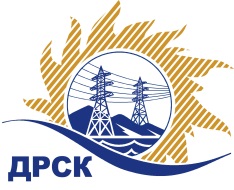 Акционерное Общество«Дальневосточная распределительная сетевая  компания»    (АО «ДРСК»)Протокол № 688/УКС -ВПЗакупочной комиссии о признании открытого электронного запроса цен  несостоявшимся         СПОСОБ И ПРЕДМЕТ ЗАКУПКИ: открытый электронный запрос цен  на право заключения Договора на выполнения работ «Строительство ВЛ-6 кВ с  установкой КТП для технологического присоединения заявителя свыше 150 кВт в Алданском районе, в том числе ПИР)» Закупка 2119 раздел 2.1.1.         ПРИСУТСТВОВАЛИ:   члены постоянно действующей Закупочной комиссии АО «ДРСК» 2 уровняВОПРОСЫ, ВЫНОСИМЫЕ НА РАССМОТРЕНИЕ ЗАКУПОЧНОЙ КОМИССИИ: О признании закупки несостоявшейсяРЕШИЛИ:Признать открытый запрос цен  «Строительство ВЛ-6 кВ с  установкой КТП для технологического присоединения заявителя свыше 150 кВт в Алданском районе, в том числе ПИР)»  несостоявшимся на основании п. 7.7.11.2 Положения о закупке продукции для нужд АО «ДРСК», так как не было подано ни одного  предложения.г. БлаговещенскЕИС  31603904978« 04» августа   2016Ответственный секретарь Закупочной комиссии 2 уровня АО «ДРСК»Т.В. ЧелышеваИсп. Чуясова Е.Г.397-268